Publicado en Madrid el 06/03/2024 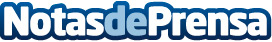 Hortifrut despliega una red de WiFi 6 para gestionar la producción de sus ﬁncas frutícolasPara cubrir toda el área de producción, en este caso, se definieron 12 puntos de emisión de señal conectados a un punto de acceso ePMP3000 de Cambium Networks, situado en las oﬁcinas que Hortifrut tiene en la misma ﬁnca, y que permite asegurar la conectividad entre este edificio y la zona de cultivoDatos de contacto:María GuijarroGPS Imagen y Comunicación, S.L.622836702Nota de prensa publicada en: https://www.notasdeprensa.es/hortifrut-despliega-una-red-de-wifi-6-para Categorias: Nacional Telecomunicaciones Madrid Innovación Tecnológica http://www.notasdeprensa.es